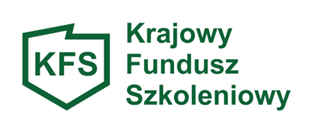 Załącznik nr 5 do Wniosku o dofinansowanie kosztów kształcenia ustawicznego z dnia ……….……Zakres egzaminudot. ……………………..………………………....………………………………….……………......                                                            nazwa egzaminu………………………, dnia ……..2024 r.                 (miejscowość)............................................................Podpis upoważnionego przedstawiciela
instytucji przeprowadzającej egzaminNazwa 
i adres instytucji przeprowadzającej egzaminNazwa 
i adres instytucji przeprowadzającej egzamin…………………………………………………………………………….
………………………………………………………………………………………………………………………………………………………….
………………………………………………………………………………………………………………………………………………………….
……………………………………………………………………………Miejsce przeprowadzenia egzaminuMiejsce przeprowadzenia egzaminu………………………
………………………
………………………Termin przeprowadzenia egzaminu…………………….……Koszt egzaminu jednej osobyKoszt egzaminu jednej osoby………………… zł Powyższa kwota nie obejmuje kosztów: dojazdu, zakwaterowania i wyżywienia uczestnika związanych 
z egzaminem ………………… zł Powyższa kwota nie obejmuje kosztów: dojazdu, zakwaterowania i wyżywienia uczestnika związanych 
z egzaminem ………………… zł Powyższa kwota nie obejmuje kosztów: dojazdu, zakwaterowania i wyżywienia uczestnika związanych 
z egzaminem L.p.Zakres egzaminuZakres egzaminuZakres egzaminuZakres egzaminu1.2.3.4.5.6.7.itd.